HOLIDAY HOME WORKCLASS XIIPROJECT WORK:Project work in all the subjects i.e. Accountancy, Business studies and Entrepreneurship as per the instructions given by the teachers has to be completed as part of the Holiday homework. A rough draft of the project has to be submitted immediately on the reopening date.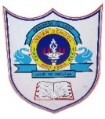 INDIAN SCHOOL AL WADI AL KABIRDEPARTMENT OF COMMERCE